Allegato 2Modello verbale sanzioni disciplinariIl giorno	del mese di	dell’anno	alle ore	presso 	l’aula		” come da convocazione straordinaria della Presidenza con circolare interna n°	del		si e riunito il Consiglio della classe           per discutere e deliberare il seguente O.d.G.:1) delineare eventuali sanzioni disciplinari per l’alunno 	Sono presenti i seguenti professori: 	I rappresentanti dei genitori: 	I rappresentanti degli studenti:  	In seguito   a regolare   invito   sono   presenti anche   l’/gli alunno/i		, accompagnato/i dal/i genitore/i 	Presiede la riunione il ………………..; svolge la funzione di verbalizzante il prof.	.Verificata la presenza del numero legale il presidente dichiara valida e aperta la seduta ed invita il Consiglioa passare all’esame dei punti all’O.d.G.Il Dirigente/Coordinatore				fa presente che ha/è stato convocato questo consiglio	per	stabilire	un	eventuale	provvedimento		disciplinare	nei	confronti	dell’alunno 	al quale viene addebitato la violazione del Regolamento d’Istituto.Il	espone, in maniera chiara ed articolata, il/i grave/i episodio/i		o la situazione venutasi a creare il giorno	alle ore	presso	tra gli alunni 	Il coordinatore richiama l’attenzione di tutte le componenti sul ruolo educativo dell’istituzione scolastica einvita i genitori e rappresentanti di classe ad esprimersi.Il coordinatore sulla base	per il comportamento poco corretto dell’ alunno e ai sensi del D.P.R 24-06-1998 N° 249 (Statuto delle studentesse degli studenti ) e del Regolamento di Istituto dopo i provvedimenti disciplinari già irrogati (notifica e ammonizione del D.S), constatato il reiterato mancato rispetto delle norme poste a base per tutelare e garantire i diritti della comunità scolastica, invita i componenti del consiglio ad esprimere le loro rispettive considerazioni.Vengono ascoltati in successione:(Ovvero prescindendo dalle circostanze che hanno determinato l’accaduto e in considerazione della gravità del fatto)Prende la parola il prof.	che relaziona sul comportamento dell’alunno, sottolineando cheIl coordinatore chiede all’alunno di esprimere le sue motivazioni in merito 	L’alunno afferma che  	Il coordinatore chiede al genitore dell’alunno e all’alunno di intervenire.Il sig.	riferisce che  	L’alunno	riferisce che  	Sulla base di quanto fin qui espresso , il coordinatore riassume i vari interventi, ricorda all’alunno i suoi doveri di disciplina e di studio lo invita a impegnarsi per il futuro nel migliorare il suo comportamento.Invita poi l’alunno ed i genitori ad uscire dall’aula.Il coordinatore ritenendo che ci siano elementi sufficienti	perchè il Consiglio di classe possa decidere la sanzione disciplinare dei confronti dell’alunno		invita il Consiglio a pronunciarsiIl coordinatore dichiara che il Consiglio di Classe, ha già adottato alcune delle seguenti pregresse iniziative:ammonizione verbale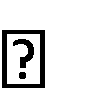 ammonimento scritto nel Registro di classeriunioni con i genitori della classe;colloqui con i genitori dei singoli alunni e con gli alunni stessi;interventi miratiprovvedimenti disciplinari e sospensioni di vario tipo e di gravita crescente nel tempo Motivazione della sanzione disciplinare .Il consiglio integrato, o all’unanimità o a maggioranza in considerazione:della gravita dell’accadutodelle mancanze disciplinaridelle motivazioni addotte a sua difesa dallo studentepropone di comminare n... giorni di sospensione. propone di comminare la sanzione accessoria del..Si decide pertanto (all’unanimità o a maggioranza con voti	di assegnare n.	giorni di sospensione, con o senza obbligo di frequenza, a partire dal		e la sanzione accessoria del…La decisione viene comunicata all’alunno ed ai genitori, informandoli che successivamente la stessa sarà loro notificata per iscritto.Viene chiesto all’alunno se desideri commutare i giorni di sospensione con le alternative previste  dal Regolamento.L’alunno accetta (non), pertanto saràpresente a scuola svolgendo le attività alternative che gli verranno proposte dai docenti o  	Alle ore ……. , esauriti gli argomenti all’O.d.G., non essendovi altre proposte od osservazioni, il Presidente dichiara chiusa la seduta, previa lettura ed approvazione del presente verbale.Castellanza,  	IL SEGRETARIOIL PRESIDENTE